Prováděcí pokyn pro studenty navazujících magisterských studijních programů k zakončení předmětu Angličtina B1V textu je užito zkratek BSP pro bakalářské studijní programy a NMSP pro navazující magisterské studijní programy.Dle směrnice rektora č. 39/2017 v aktuálním znění je podmínkou absolvování NMSP zkouška z předmětu „Angličtina“ alespoň na úrovni B1.Všichni studenti I. (případně i II. ročníku) NMSP, kteří na FCH VUT v Brně vykonali úspěšně zkoušku z předmětu „Angličtina“ na úrovni B1 (Angličtina pro chemiky IV (B1), Angličtina odborná – II) a kterým nebyl předmět již jednou uznán (např. v předchozím studiu), absolvují předmět Angličtina B1 úspěšným složením písemného základního testu na úrovni B1 v letním zkouškovém období. Test je klasifikován stupni prospěl (úspěšnost nad 60%)/neprospěl a vychází z materiálu Angličtina pro chemiky I.-IV (verze akademického roku 2017-8 a starší) a kurzu Angličtina B1 na fakultním e-learningovém serveru. Do elektronického indexu bude zapsána známka získaná u zkoušky absolvované v rámci bakalářského studia.Studenti NMSP I. (případně i II.) ročníku, kteří neabsolvovali BSP na FCH VUT v Brně, kurzy anglického jazyka však absolvovali na vysokoškolské úrovni jinde, a absolventi BSP na FCH VUT před 13. 11. 2009 musí splnit dvě následující podmínky: v letním zkouškovém období absolvují úspěšně písemný základní test na úrovni B1 (viz bod 2) a také doloží kopii dokladu (ů) o absolvovaných kurzech anglického jazyka; doklady a formulář „Žádost studenta“ předloží na studijním oddělení nejpozději do konce čtvrtého týdne letního semestru v daném akademickém roce. Jako doklad budou přijímány kopie následujících dokumentů:Dodatek k vysokoškolskému diplomu/diploma supplement, doplněný (i stručnými) sylaby jazykových předmětů (pokud lze, text, který obsahuje specifikaci dosažené úrovně na stupnici Evropského jazykového rámce A1-C2 CEFR) na jejichž základě student žádá o možnost absolvovat pouze písemný základní test – postačuje kopie stran, kde jsou zmíněné předměty a kopie strany s osobními údaji, Výkaz o studiu na vysoké škole (tzv. index), doplněný (i stručnými) sylaby jazykových předmětů (pokud lze, text, který obsahuje specifikaci dosažené úrovně na stupnici Evropského jazykového rámce A1-C2 CEFR), na jejichž základě student žádá o možnost absolvovat pouze písemný základní test – postačuje kopie stran, kde jsou zmíněné předměty a kopie strany s osobními údaji,Doklad o absolvování kurzu(ů) anglického jazyka na jazykové škole v délce trvání alespoň 1 školního roku, který byl zakončen zkouškou minimálně na úrovni B1. Musí být patrná délka kurzu, jeho obsah, zajišťující jazyková škola a způsob zakončení. Nebudou uznávány krátkodobé, přípravné, prázdninové, zájmové apod. kurzy, nebylo-li jejich zakončením získání některého z uznatelných osvědčení (viz bod d),Všeobecně uznávané certifikáty TELC, TOEFL, FCE, SJZ apod.  K žádostem podle bodu 3. se vyjádří pověřený pracovník - RNDr. Lenka Fišerová, Ph.D., která navrhne uznání předmětu po absolvování písemného základního testu, nebo vykonání souhrnné zkoušky. Studenti NMSP, kterých se netýká uznání dle bodů 2.-3., kontaktují nejpozději do konce čtvrtého týdne letního semestru v daném akademickém roce RNDr. Lenku Fišerovou, Ph.D. a informují se o systému souhrnné zkoušky, případně možnostech konzultací. Souhrnnou zkoušku z Angličtiny B1 vykonají v průběhu letního zkouškového období. Pro tyto studenty platí běžná pravidla pro absolvování zkoušky, jako v jiných předmětech (viz Směrnice děkana FCH VUT v Brně č. 2/2017).Podrobné pokyny k absolvování písemného základního testu/souhrnné zkoušky obdrží studenti e-mailem v dubnu.	      Mgr. Martina Repková, Ph.D.proděkanka pro bakalářské a navazující studium 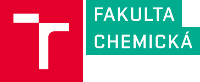 VYSOKÉ UČENÍ TECHNICKÉ V BRNĚFAKULTA CHEMICKÁPurkyňova 118, 612 00 Brnotel.: 541 149 301, fax: 541 211 697http://www.fch.vutbr.cz